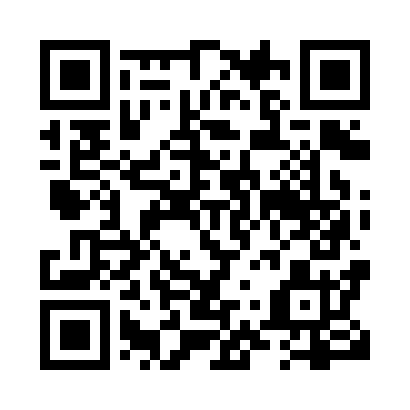 Prayer times for Bon-Desir, Quebec, CanadaWed 1 May 2024 - Fri 31 May 2024High Latitude Method: Angle Based RulePrayer Calculation Method: Islamic Society of North AmericaAsar Calculation Method: HanafiPrayer times provided by https://www.salahtimes.comDateDayFajrSunriseDhuhrAsrMaghribIsha1Wed3:345:1812:355:397:539:372Thu3:325:1612:355:407:549:393Fri3:295:1512:355:417:559:414Sat3:275:1312:355:417:579:435Sun3:255:1212:355:427:589:466Mon3:235:1012:355:438:009:487Tue3:205:0912:345:448:019:508Wed3:185:0712:345:458:029:529Thu3:165:0612:345:468:049:5410Fri3:135:0412:345:468:059:5611Sat3:115:0312:345:478:069:5912Sun3:095:0112:345:488:0810:0113Mon3:075:0012:345:498:0910:0314Tue3:054:5912:345:508:1010:0515Wed3:024:5712:345:508:1210:0716Thu3:004:5612:345:518:1310:0917Fri2:584:5512:345:528:1410:1218Sat2:564:5412:345:538:1610:1419Sun2:544:5312:345:538:1710:1620Mon2:524:5212:355:548:1810:1821Tue2:504:5012:355:558:1910:2022Wed2:484:4912:355:568:2010:2223Thu2:464:4812:355:568:2210:2424Fri2:444:4712:355:578:2310:2625Sat2:434:4612:355:588:2410:2826Sun2:414:4612:355:588:2510:3027Mon2:404:4512:355:598:2610:3128Tue2:404:4412:356:008:2710:3129Wed2:394:4312:356:008:2810:3230Thu2:394:4212:366:018:2910:3231Fri2:394:4212:366:018:3010:33